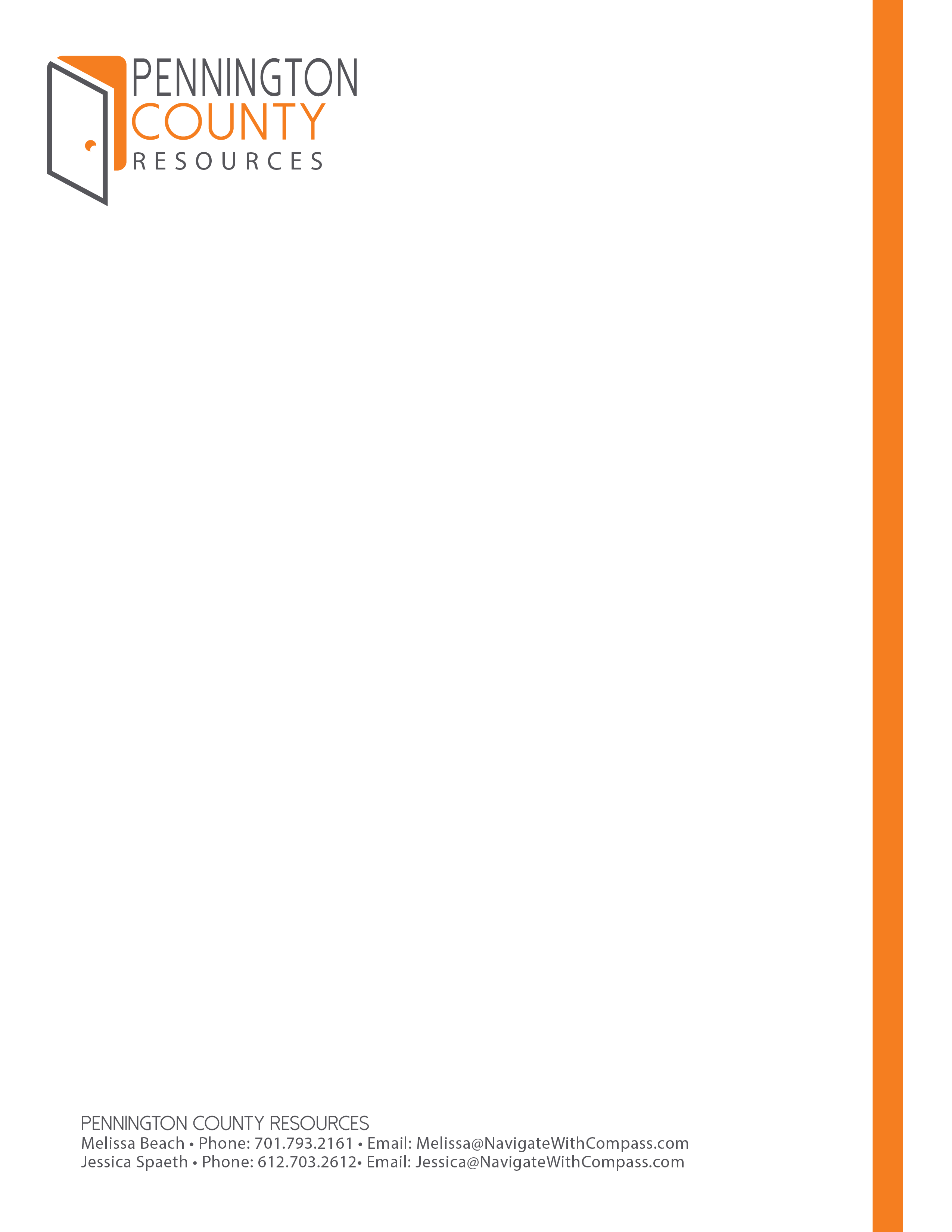 Example:Please contact Melissa or Jessica with any questions or clarifications.Program or Title:Agency Name:Contact Phone Number:Description:Website:Placement on PCRG Website: (choose existing category from website or enter new category title with desired location)Program or Title:Child & Teen CheckupsAgency Name:Inter-County Nursing ServiceContact Phone Number:218-681-0876Description:Child and Teen Check-Ups are well child visits for children ages birth through 20 eligible for Medical Assistance and Minnesota Care.Website:http://www.intercountynursingservice.comPlacement on PCRG Website: (choose existing category from website or enter new category title with desired location)Health & Wellness, Children & Families